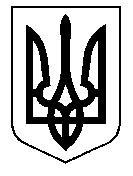 ТАЛЬНІВСЬКА РАЙОННА РАДАЧеркаської областіР  І  Ш  Е  Н  Н  Я01.12.2017                                                                                     № 19-24/VІІПро звернення до Президента України, Кабінету Міністрів України, Генеральної прокуратури України щодо дотримання гарантованого Конституцією України права на своєчасне одержання винагороди за працю	Відповідно до статтей 43, 59 Закону України «Про місцеве самоврядування в Україні», враховуючи пропозиції депутатів Тальнівської районної ради,  районна рада ВИРІШИЛА:1. Схвалити текст звернення депутатів Тальнівської районної ради Черкаської області до Президента України, Кабінету Міністрів України, Генеральної прокуратури України щодо дотримання гарантованого Конституцією України права на своєчасне одержання винагороди за працю (додається).2. Уповноважити голову районної ради надіслати текст звернення, Президенту України, Кабінету Міністрів України, Генеральній прокуратурі України та народним депутатам України Бобову Г.Б., Ничипоренку В.М., Яценку А.В.3. Оприлюднити текст звернення в газеті "Тальнівщина",  інших засобах масової інформації.5. Контроль за виконанням рішення покласти на постійну комісію районної ради з питань комунальної власності, промисловості та регуляторної політики.Голова районної ради                                                   В.ЛюбомськаСХВАЛЕНОрішення Тальнівської районної ради           01.12.2017 № 19-24/VІІЗверненнядепутатів Тальнівської районної ради Черкаської області до Президента України, Кабінету Міністрів України, Генеральної прокуратури України щодо дотримання гарантованого Конституцією України права на своєчасне одержання винагороди за працю. Ми, депутати Тальнівської районної ради Черкаської області сьомого скликання стурбовані ситуацією, яка вдруге склалася у зв’язку з невиплатою заробітної плати за 3 місяці працівникам Тальнівського району електричних мереж ПАТ «ЧЕРКАСИОБЛЕНЕРГО», відсутністю спецодягу, спецвзуття, засобів захисту, пального та інших матеріалів, які необхідні для нормального існування підприємства.Керівництво та трудовий колектив Тальнівського РЕМ постійно забезпечували належне електропостачання фізичних і юридичних осіб району. Вони оперативно та високопрофесійно ліквідовували причини припинення електропостачання, проводили аварійні роботи. Працівники відповідально, згідно повноважень, реагують на звернення, з повагою ставляться до споживачів. Практично в органи влади та місцевого самоврядування відсутні скарги на їх дії чи бездіяльність, а навпаки, споживачі неодноразово висловлювали подяки за роботу і своєчасно розраховуються за спожиту електроенергію. Невиплата впродовж трьох місяців заробітної плати працівникам РЕМу поставила їх родини за межу бідності, голоду і веде до зубожіння та масового соціального невдоволення. Також продовжують розраховуватись висококваліфіковані спеціалісти, що негативно може вплинути на якість обслуговування електромереж району. Відсутність спецодягу, спецвзуття, засобів захисту, пального та інших матеріалів, які необхідні для належної роботи  підприємства, фахівців може спричинити припинення електропостачання району з відповідними економічними, суспільно-політичними наслідками, масовими протестами  всієї громади Тальнівщини.        Виходячи з вищевикладеного просимо  вжити необхідних заходів згідно повноважень щодо погашення працівникам Тальнівського району електромереж ПАТ «ЧЕРКАСИОБЛЕНЕРГО» заборгованої заробітної плати та цим самим забезпечити дотримання гарантованого Конституцією України права кожного громадянина на працю та на своєчасне одержання винагороди за працю.Депутати Тальнівської районної ради